PB DE LÍNGUA PORTUGUESA(manhã)1/6NotaUNIDADE:_ 	PROFESSOR: _ 	3º BIMESTRE/2010ALUNO(A):  	Nº  	TURMA:	1° ano	Ensino Fundamental	DATA: _	/_	/ 	Total: 100 pontosA T E N Ç Ã OPreencha o cabeçalho de todas as páginas de sua prova.Não utilize corretor líquido e máquina de calcular.Evite pedir material emprestado durante a prova.Evite falar ou fazer barulho durante a prova, pois poderá atrapalhar seus amigos.Tenha capricho com sua letra.Faça  a  prova  com  calma,  pensando  bem  antes  de  responder as  questões.  Não  se esqueça de revê-las, antes de entregá-la.Leitura e InterpretaçãoA festa na escola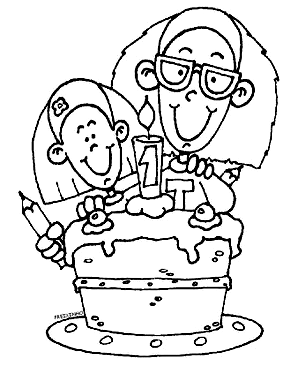 Augusto deu uma festa na escola.Ele levou uma cesta de doces, biscoitos e bebidas para a festa.— Eu gosto de biscoito. — falou Estela.O doce de abóbora está uma delícia! – falou Fausto. A festa estava animada.(Texto do livro; Como é Fácil!; Alfabetização; Editora Scipione)Questão 01:	(30 pontos / 5 cada)Responda de acordo com o texto.Qual o título do texto?_ 	Onde foi realizada a festa?_ 	O que Augusto levou para a festa?_ 	prova.pb.linguaportuguesa.1ano.manha.3bim.doc-CH.MFComo estava a festa?_ 	Escreva a fala dos seguintes personagens do texto:EstelaFausto_	__ 	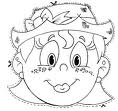 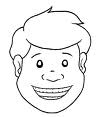 Questão 02:	(10 pontos / 1 cada)Como é bom ser criança!É importante divertir - se com os amigos.Leia as palavras, separe-as em sílabas e conte o número de pedacinhos de casa uma delas.Em sua festa de aniversário, Fausto ganhou muitos presentes de seus amigos.Pensando nisso, leia a lista de presentes de Fausto e passe as palavras para o aumentativo.carro - _ 	bola - _ 	boneco - _ 	Questão 04:	(8 pontos / 2 cada)Agora, é com você!Observe o modelo e escreva o plural das palavras abaixo.     o pente	_ 	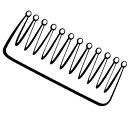   a formiga	_ 	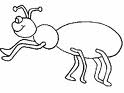 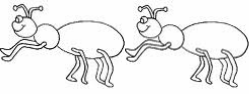 a borboleta	_ 	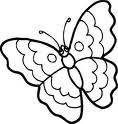 o sapo	_	_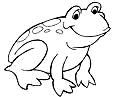 Vamos lá! Leia as palavras, passando-as para o diminutivo. dado - _ 	queijo - _ 	tesoura - _	_ cadeira - _ 	  Questão 06:	(8 pontos / 2 cada)Augusto,	como	toda	criança,	adora	brincar.	Uma	das	suas	brincadeiras preferidas é escrever os nomes dos desenhos.Então, vamos brincar! Nomeie os desenhos abaixo:_	_	_	_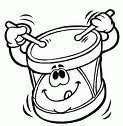 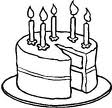 _	_	_	_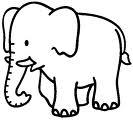 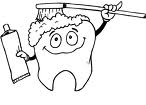 Todos os dias fazemos novas descobertas.Mostre o que você já descobriu, formando frases de acordo com as figuras abaixo, utilizando a pontuação indicada entre parênteses.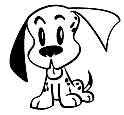 ( ? )  	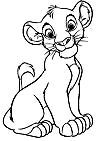 ( ! )  	( . )   	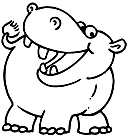 Questão 08:	(6 pontos / 1 cada)Fausto ganhou de seus amigos um jogo para acentuar as palavras corretamente.Jogue você também! Acentue as palavras a seguir.vovo	–	picole	–	jilo	–	robo	–	judo	–	cafeObserve as cenas abaixo e forme frases._	_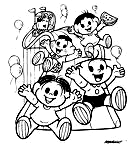 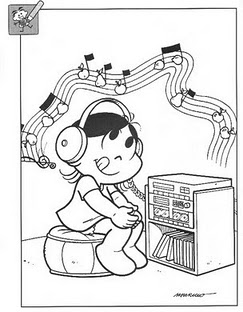 torrada_	()gavião_	()chocolate_	()fogo_	()caixa_	()